Creating Hyperlinks/Buttons in your navigation barTip: Before you start you must know how many buttons/hyperlinks you need in your navigation bar. You must also think about where you would like to place your navigation bar. Across the top or down the left hand side?  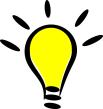 For navigation bar on the LEFT hand side start with step 1, for navigation bar across the top go to step 2Step 1Once you know how many Hyperlinks you need and where you would like to place your navigation bar you can begin. Select Insert >> table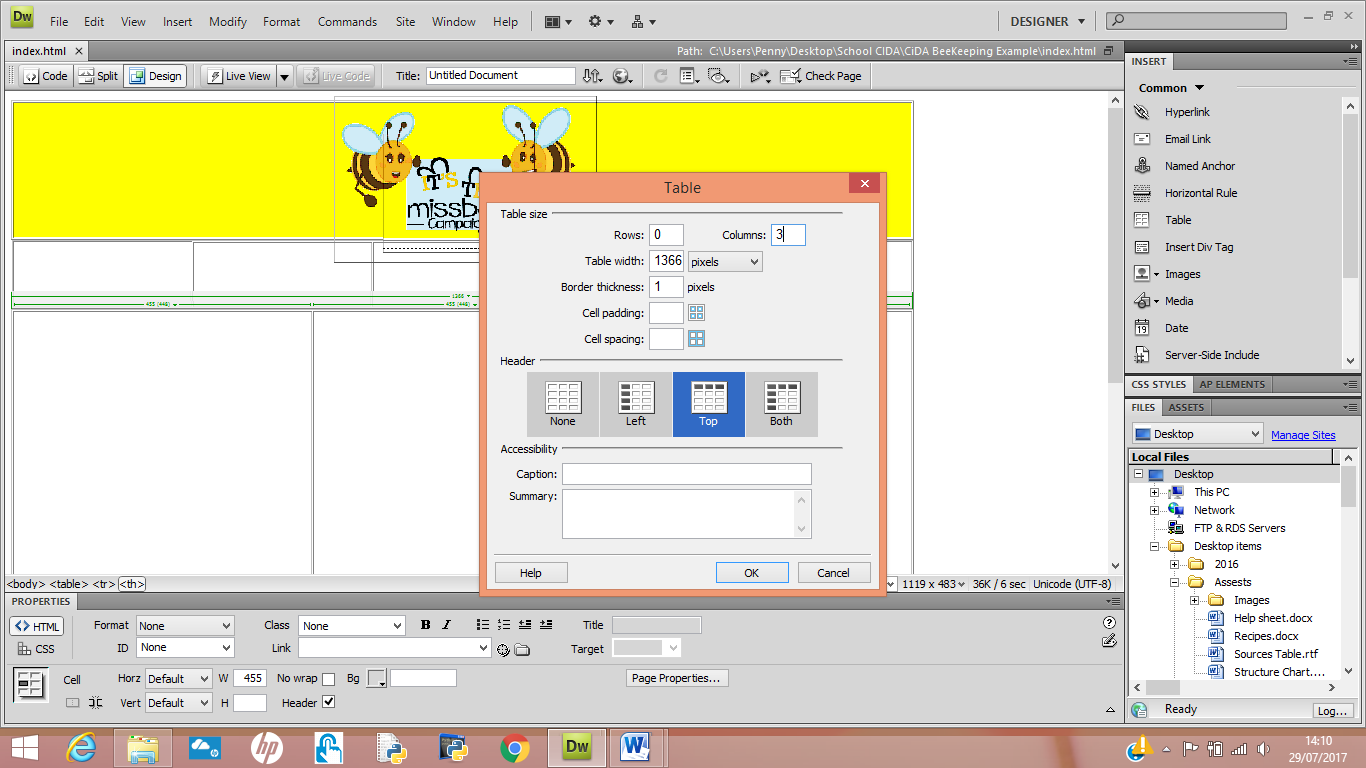 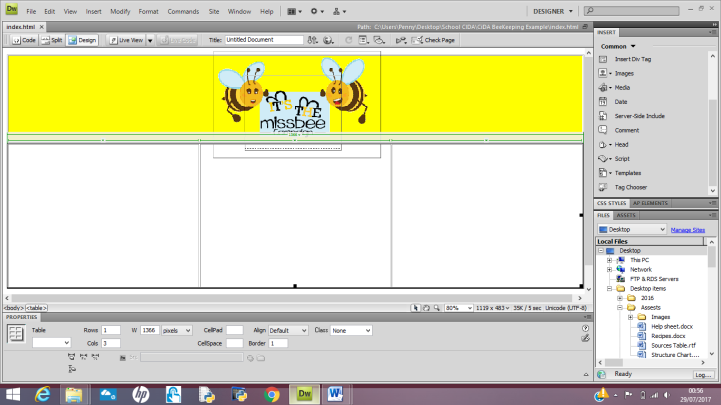 Step 2For navigation bar on the ACROSS the top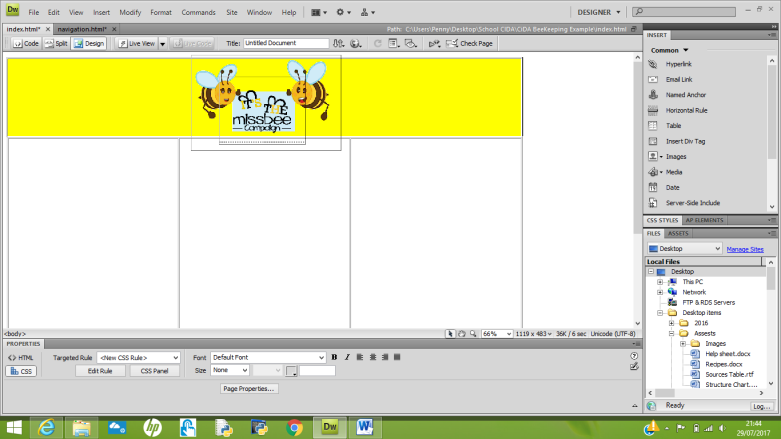 To place the hyperlink/buttons ACROSS the top click on the outside of the banner, once you see the curser flashing select Insert>> Table 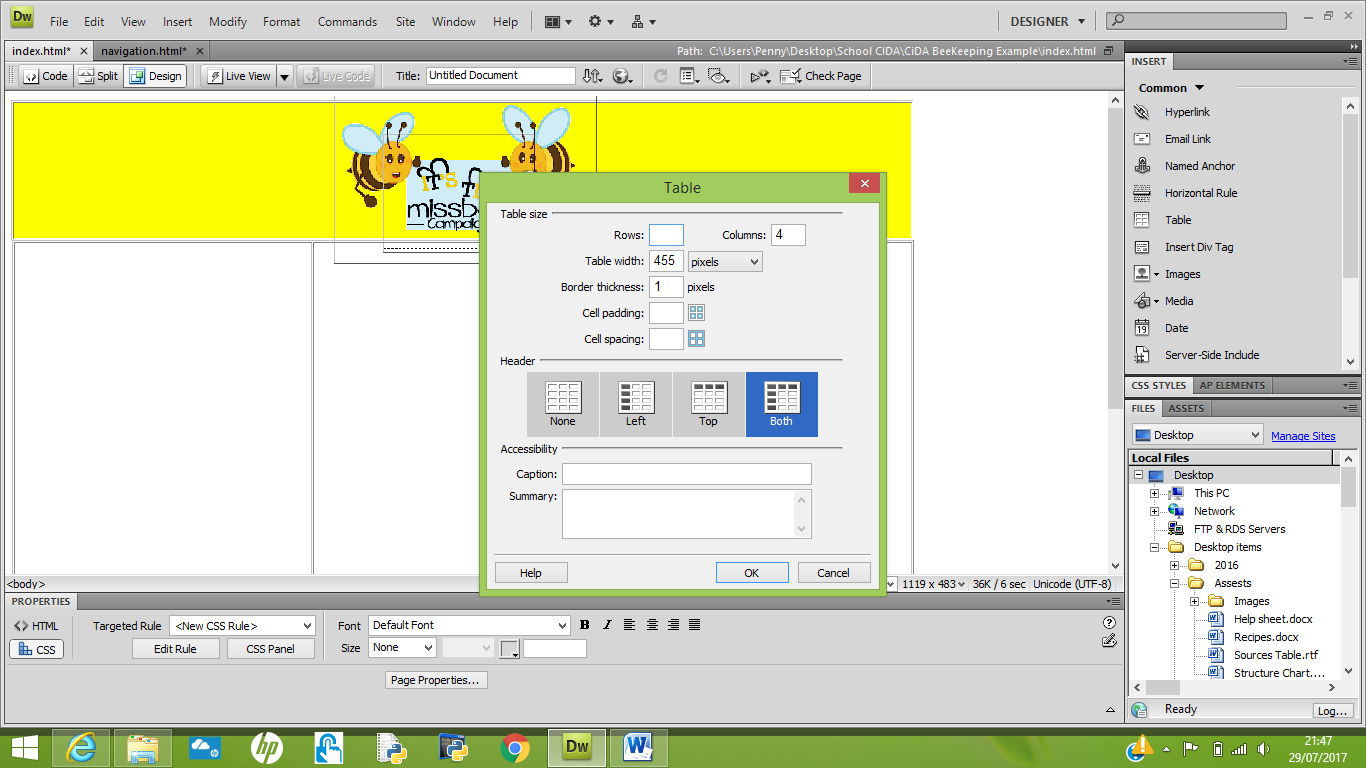 Type in 4 columns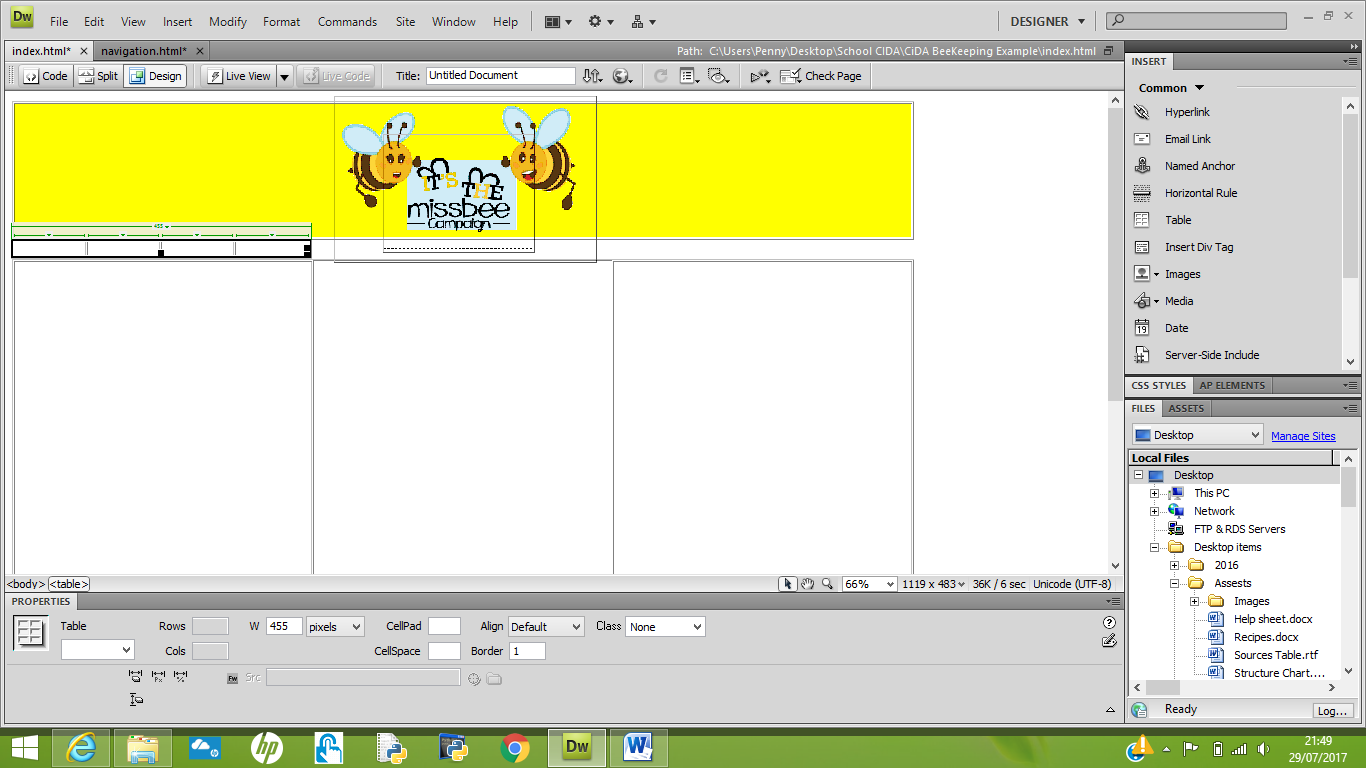 The columns will appear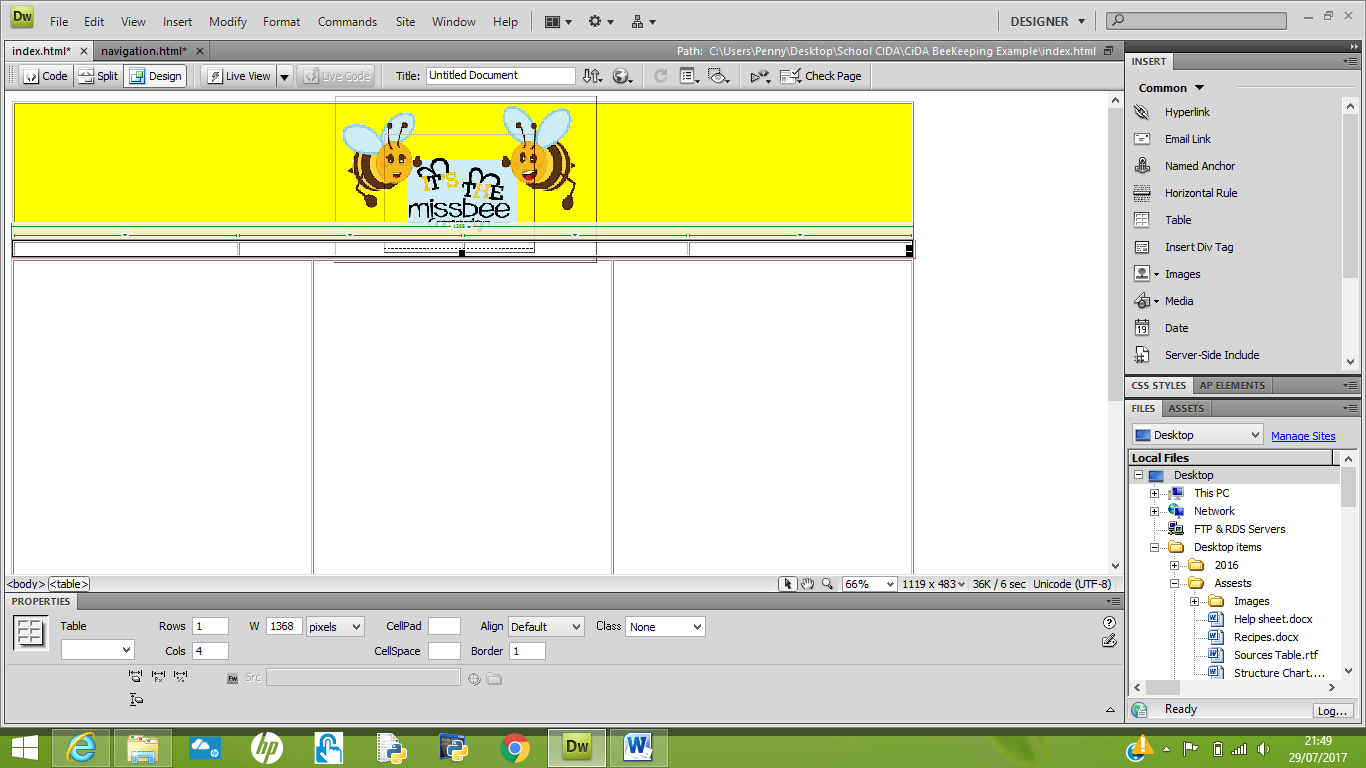 Stretch the columns out across the bottom of the bannerNow go to step 9Step 3Drag the second line to the left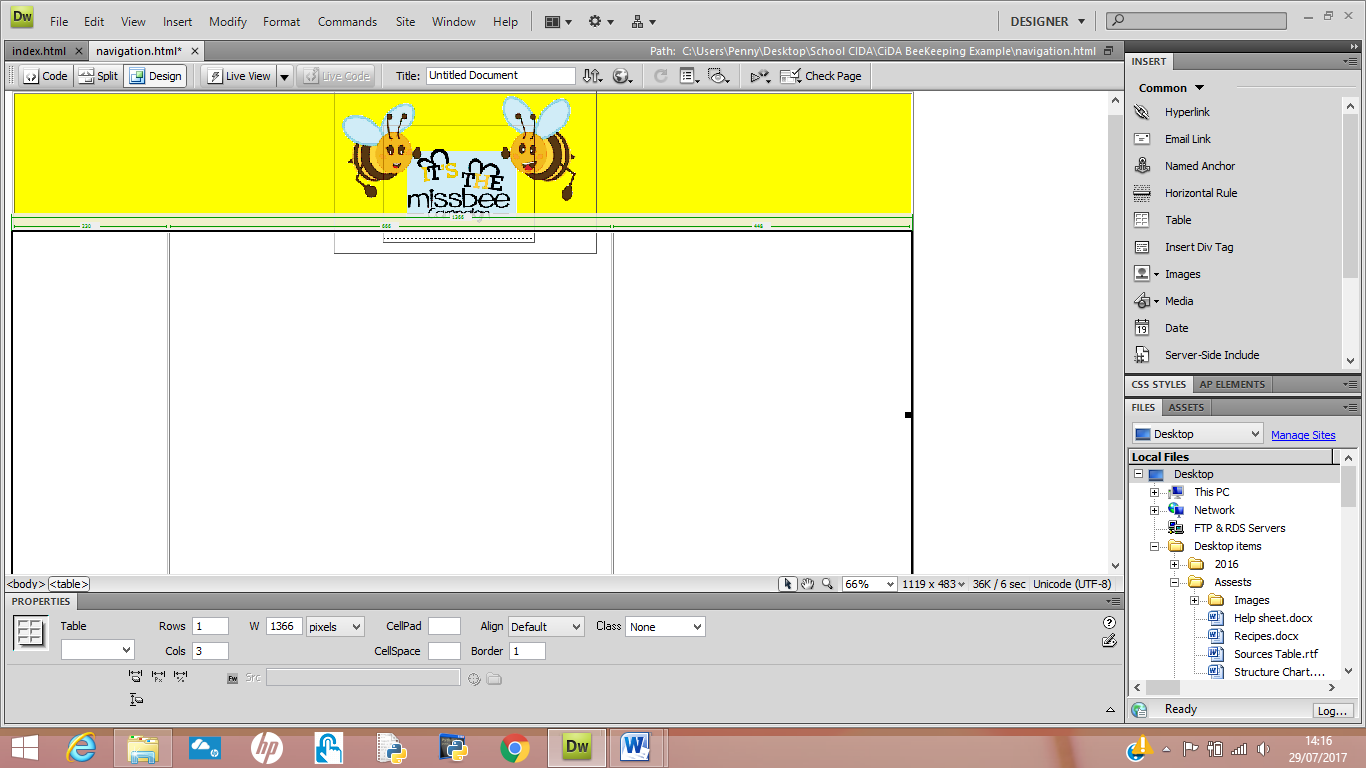 In this column you will place your buttons. Step 4In the brief it states “A navigation bar linking to: the home page including news section, kids page, campaign page linking to the bee keeping page” This means 4 pages are needed as the news section is not a page it is a SECTION.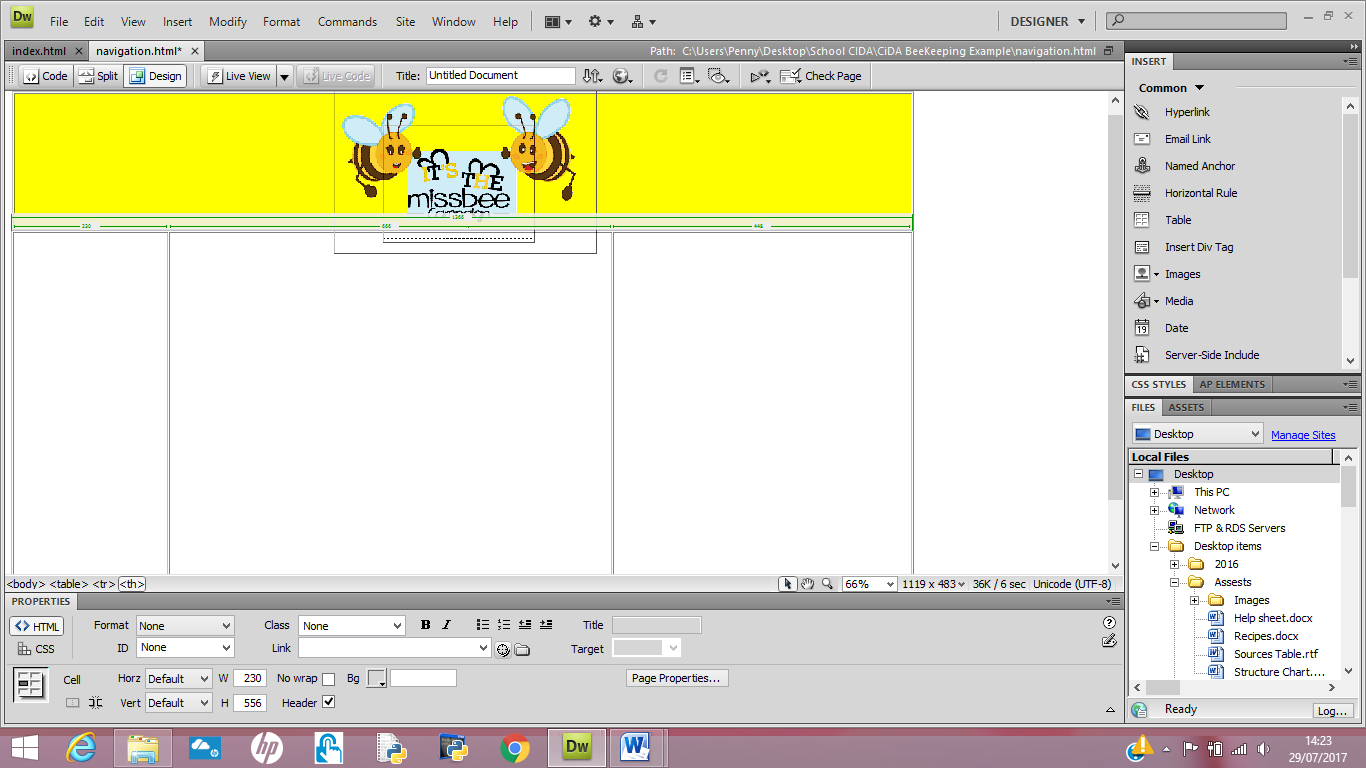 Click in the left column   Step 5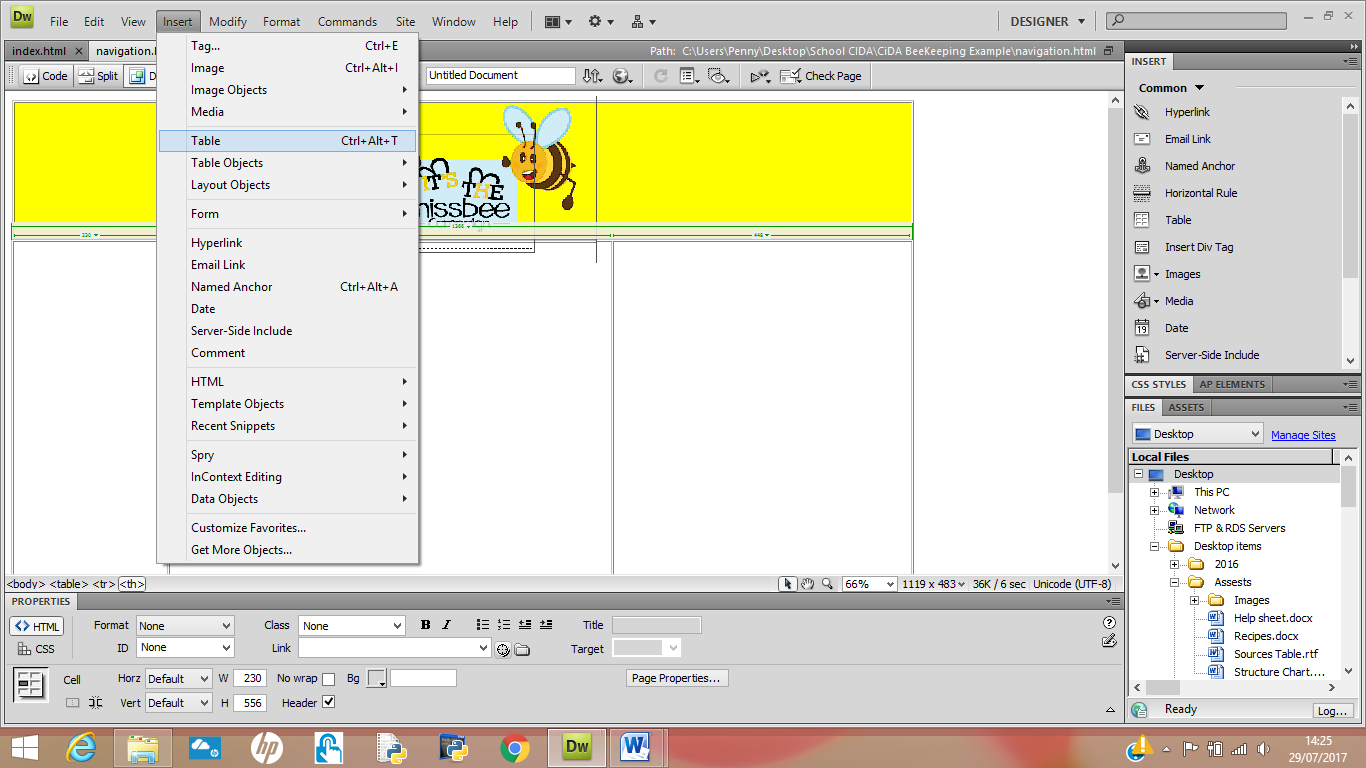 Select Insert>>TableStep 6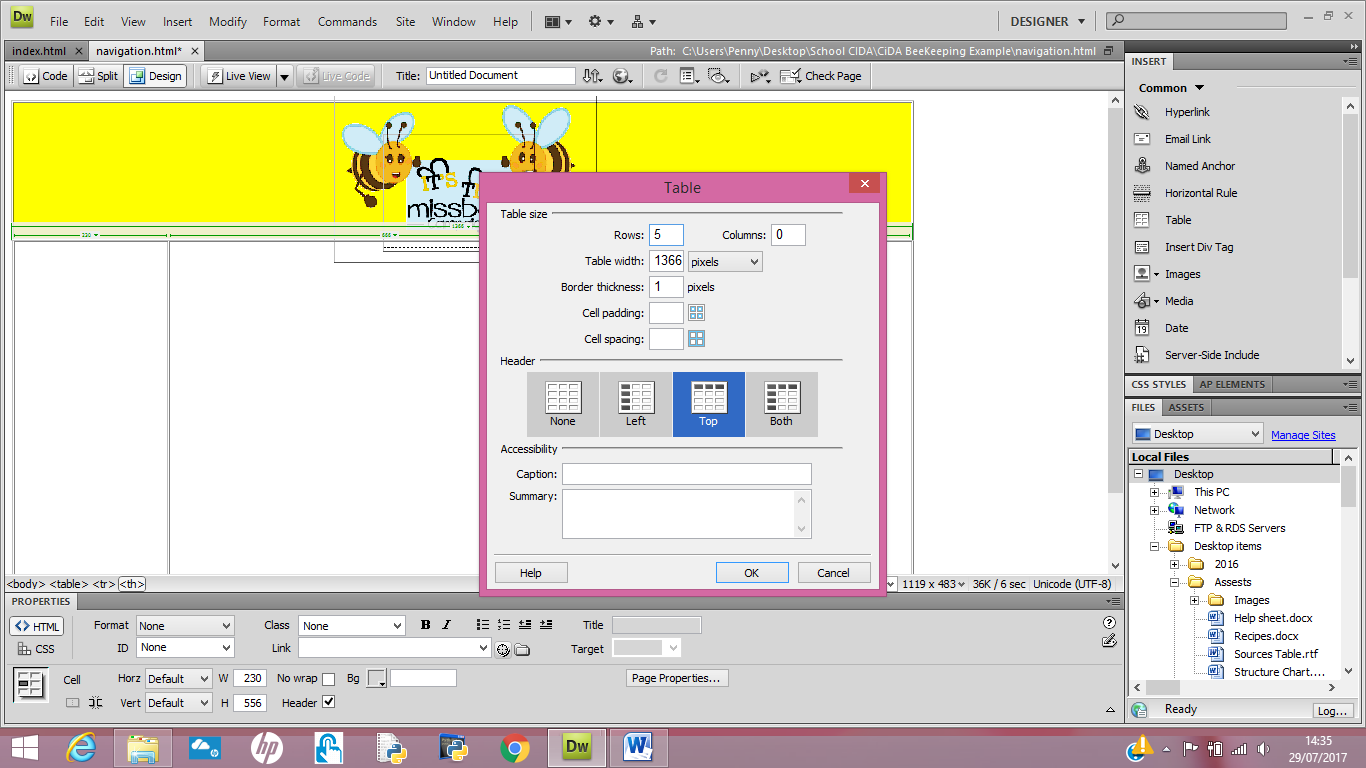 Enter 4 in the rows section and 0 in the columns Step 7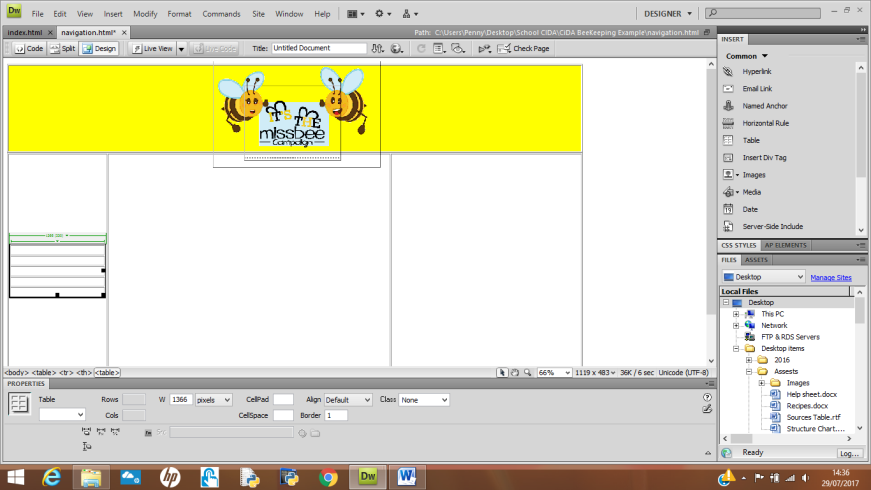 4 rows will appear in the left hand columnStep 8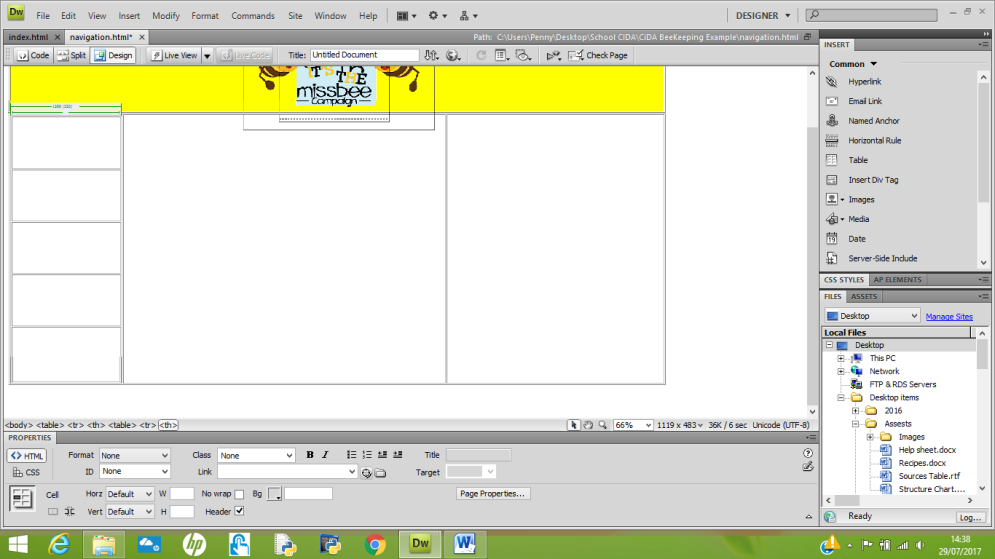 Use your mouse to stretch the rows down to fill the whole of the column Step 9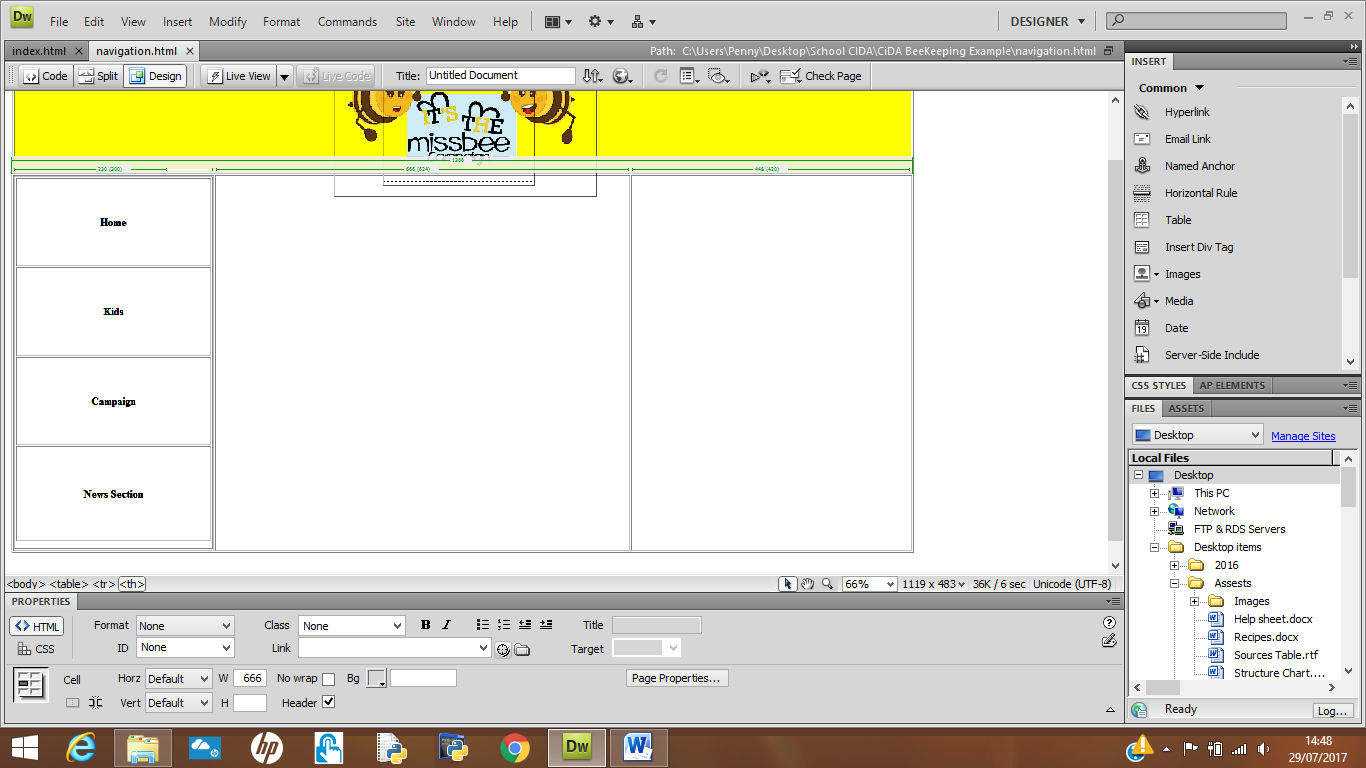 Now type in the names of the pagesStep 10The brief states to use the icons provided. Click in the first box and inset the home icon.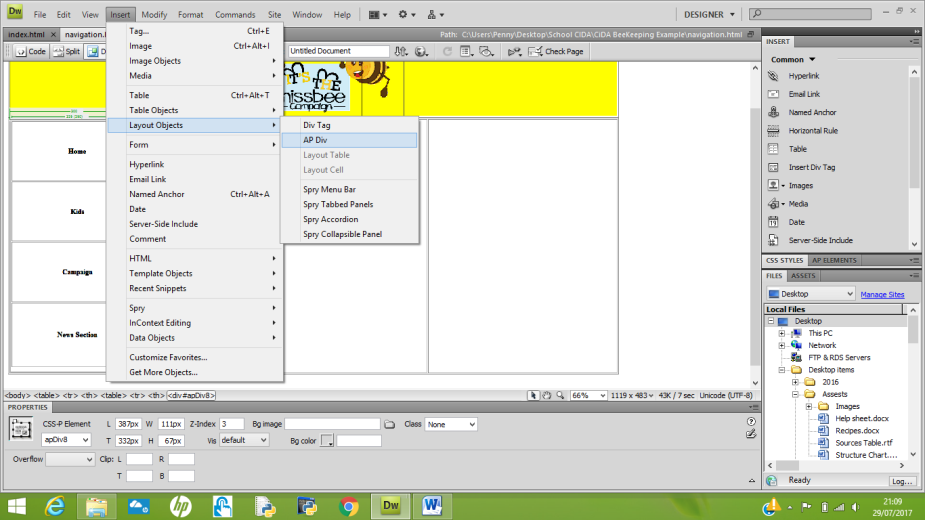 Select Insert>>Layout Object>>AP DivA blue box will appear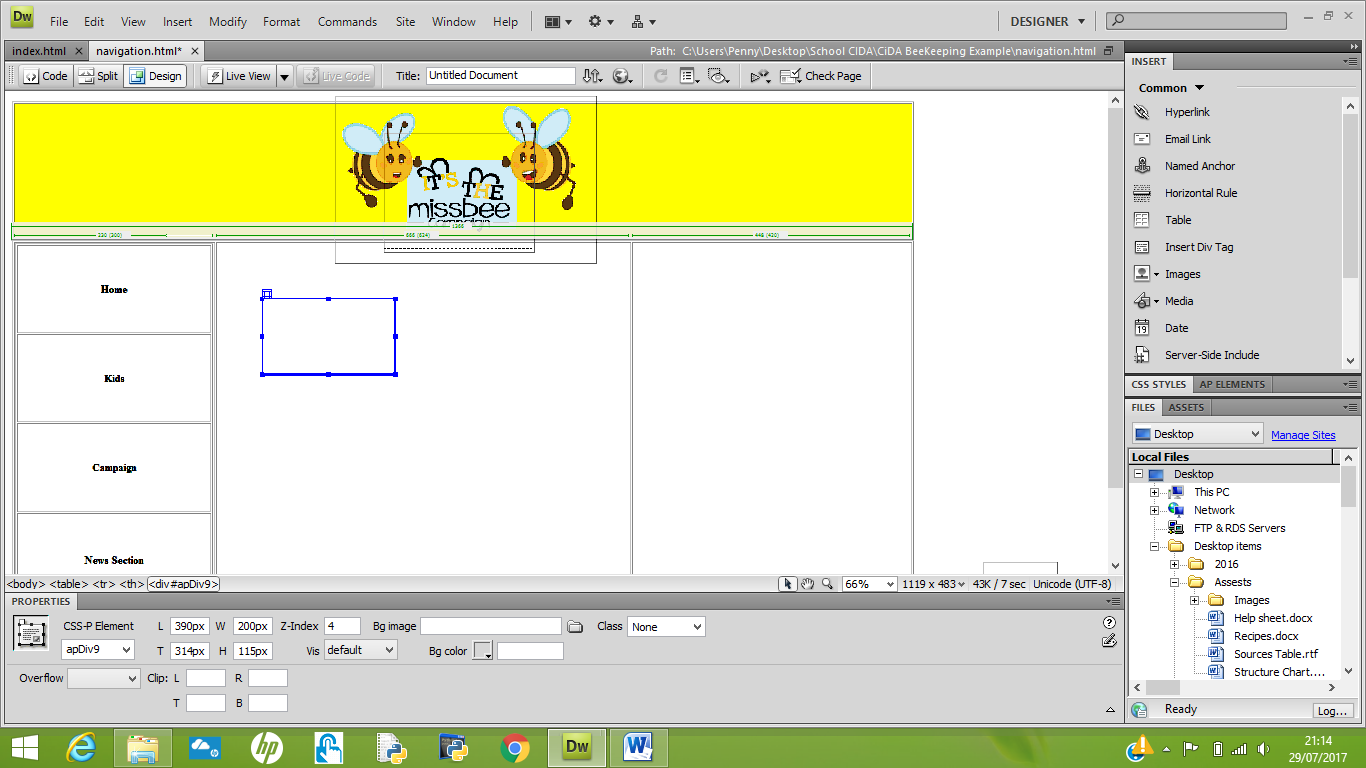 Step 11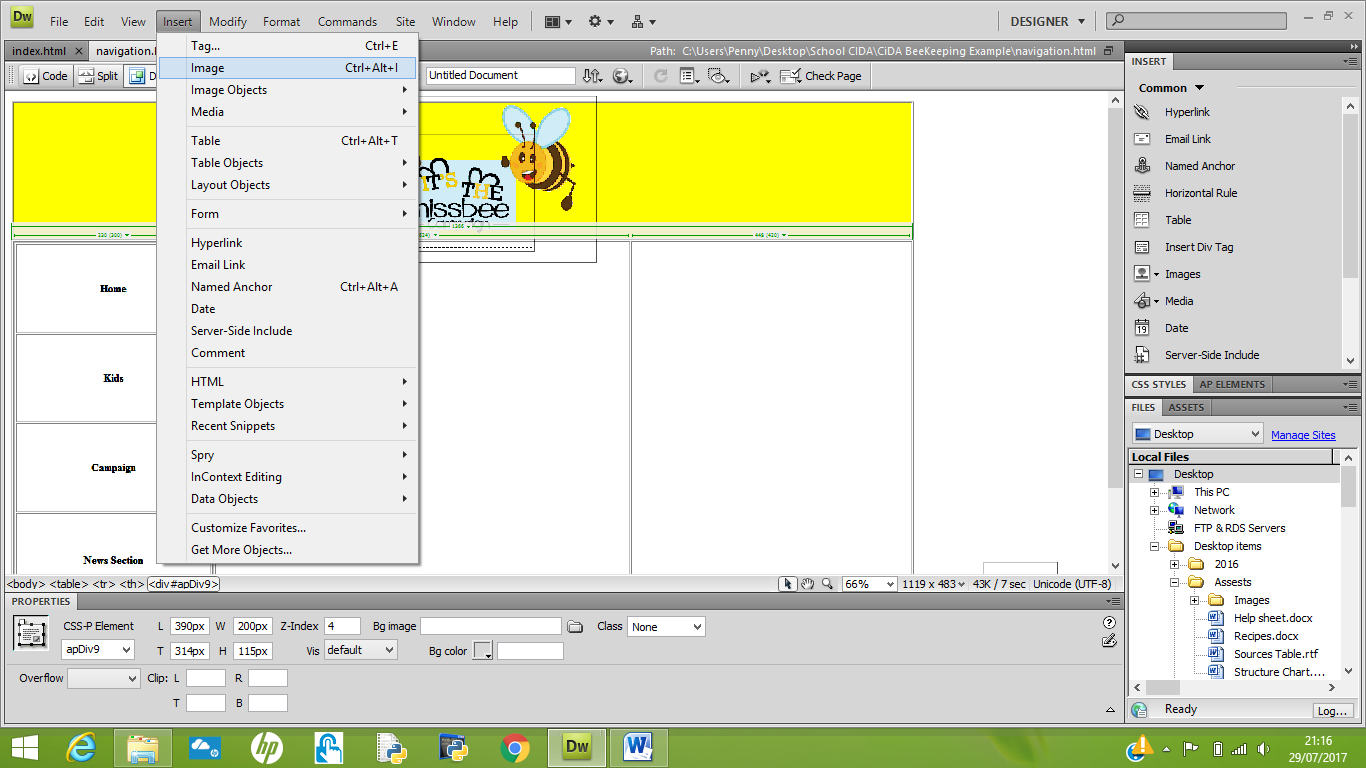 You can insert the home icon into the blue box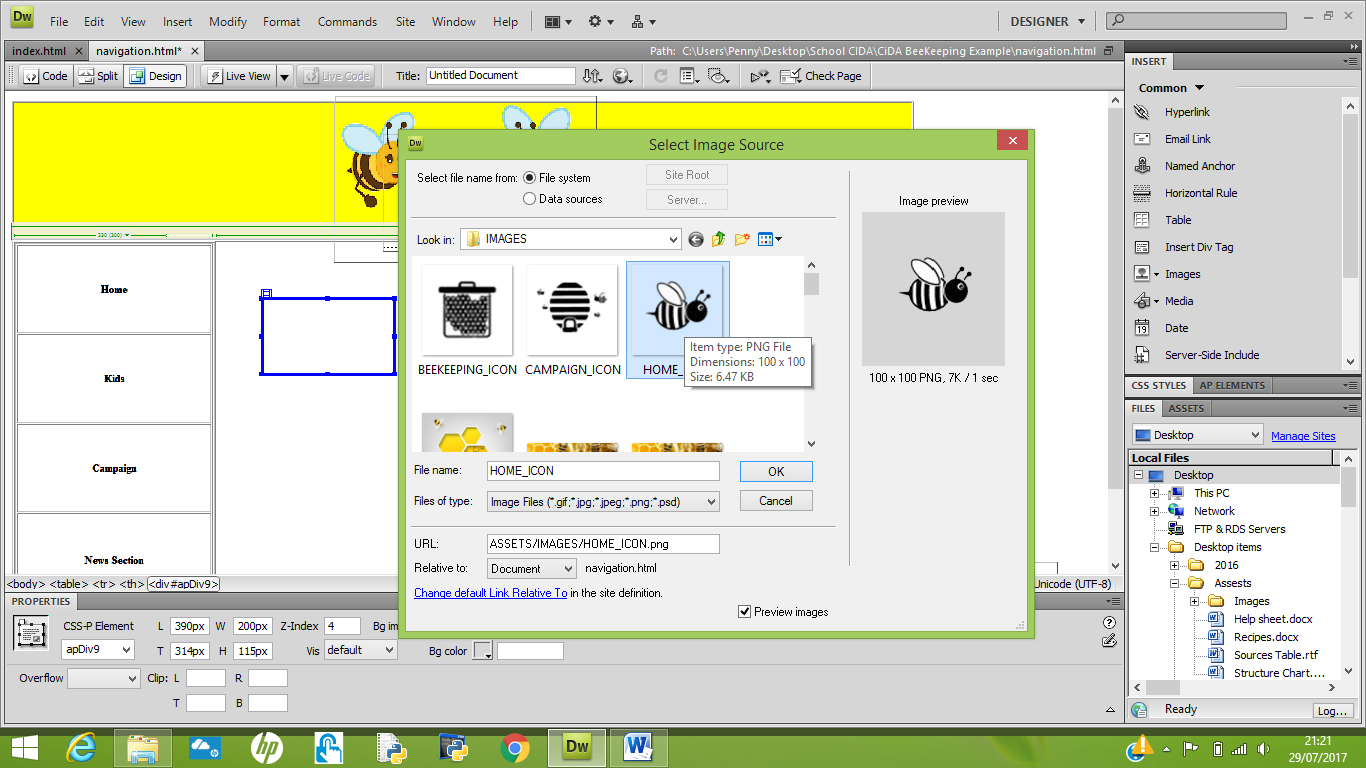 Step 12Make sure you have selected your assets folder. Select the home ICON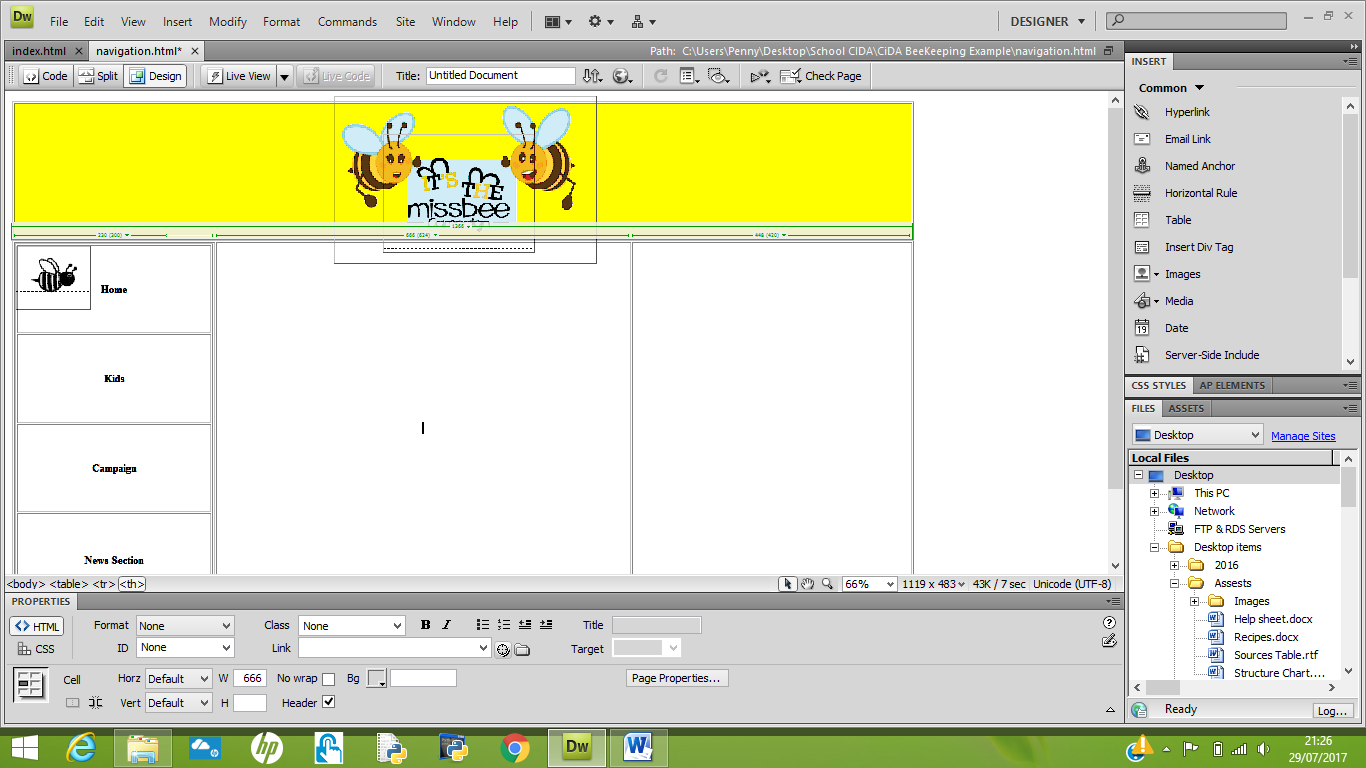 Step 13Place the image in the box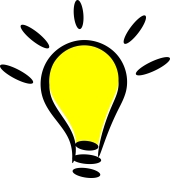 Tip: View website in explorer by pressing F12Once all the page names and images have been inserted you can change the font style and colour.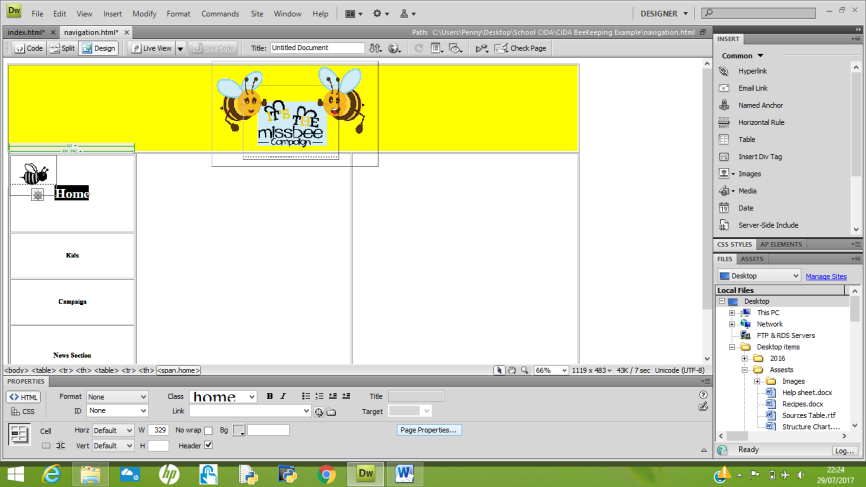 Highlight the text  Then select page propertiesSelect text colour and change to the colour of your choice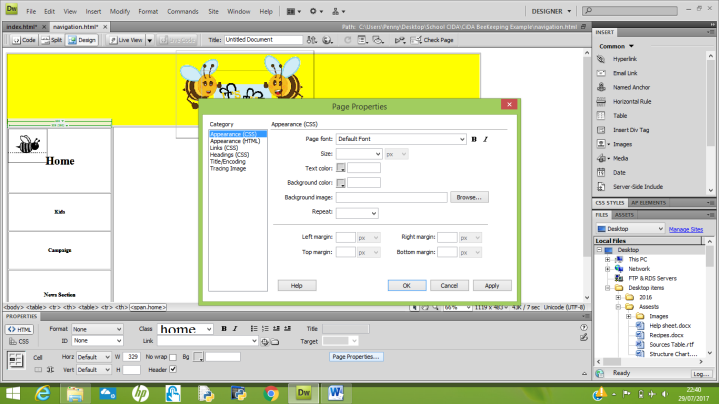 To change the background colour select the area you want to colour and click on Bg and select your colour choice.Hyperlinking the pages togetherStep 1 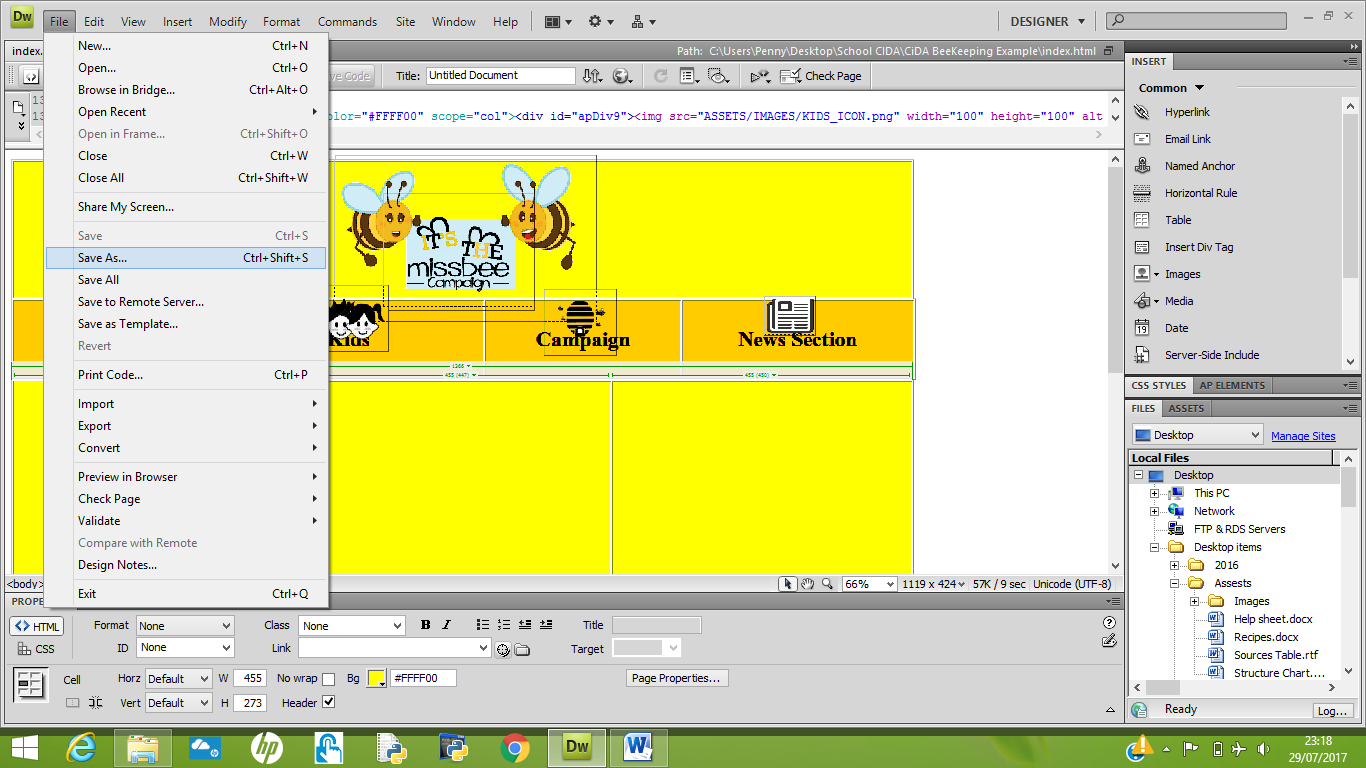 On the Index page select file >> save as And save this as the name of the next page “Kids”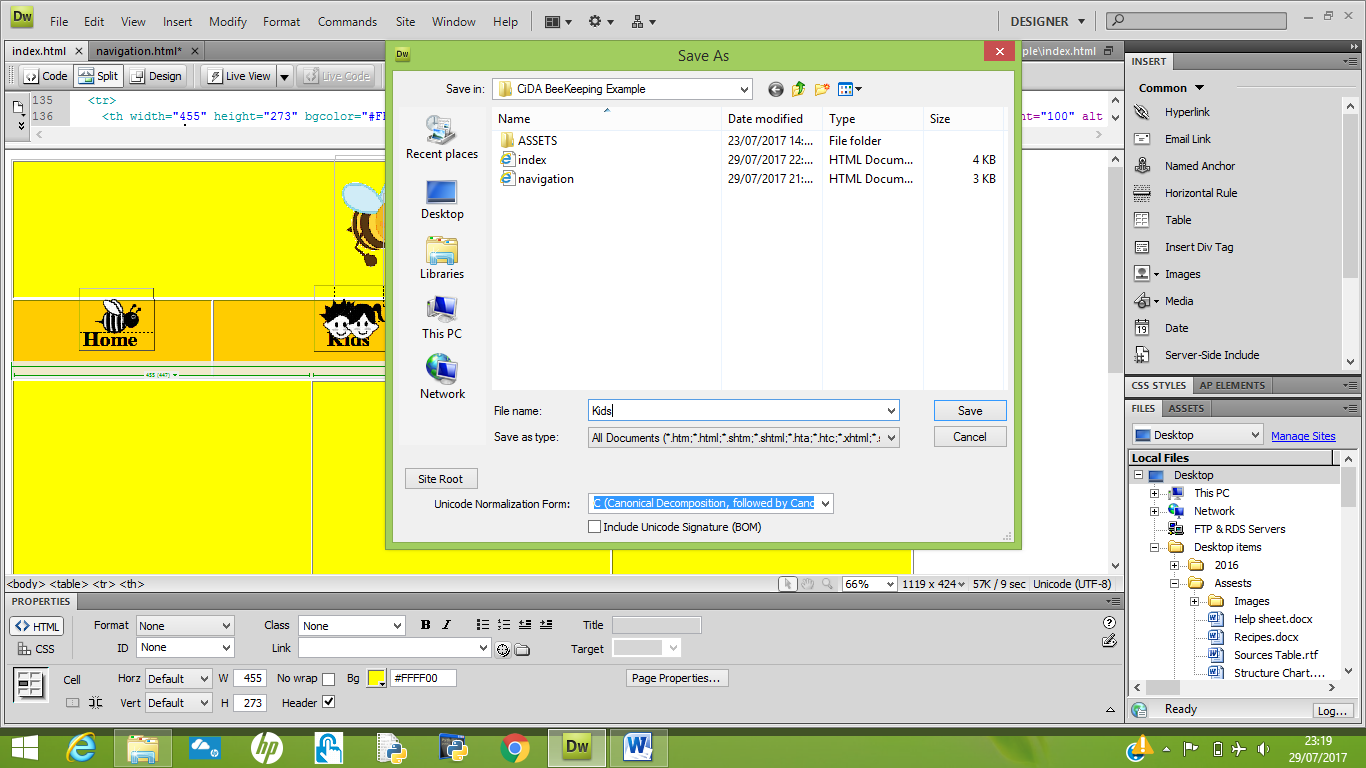 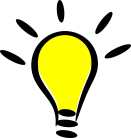 Tip: Make sure you are saving your work in the same             folder.You will notice the page appear at the top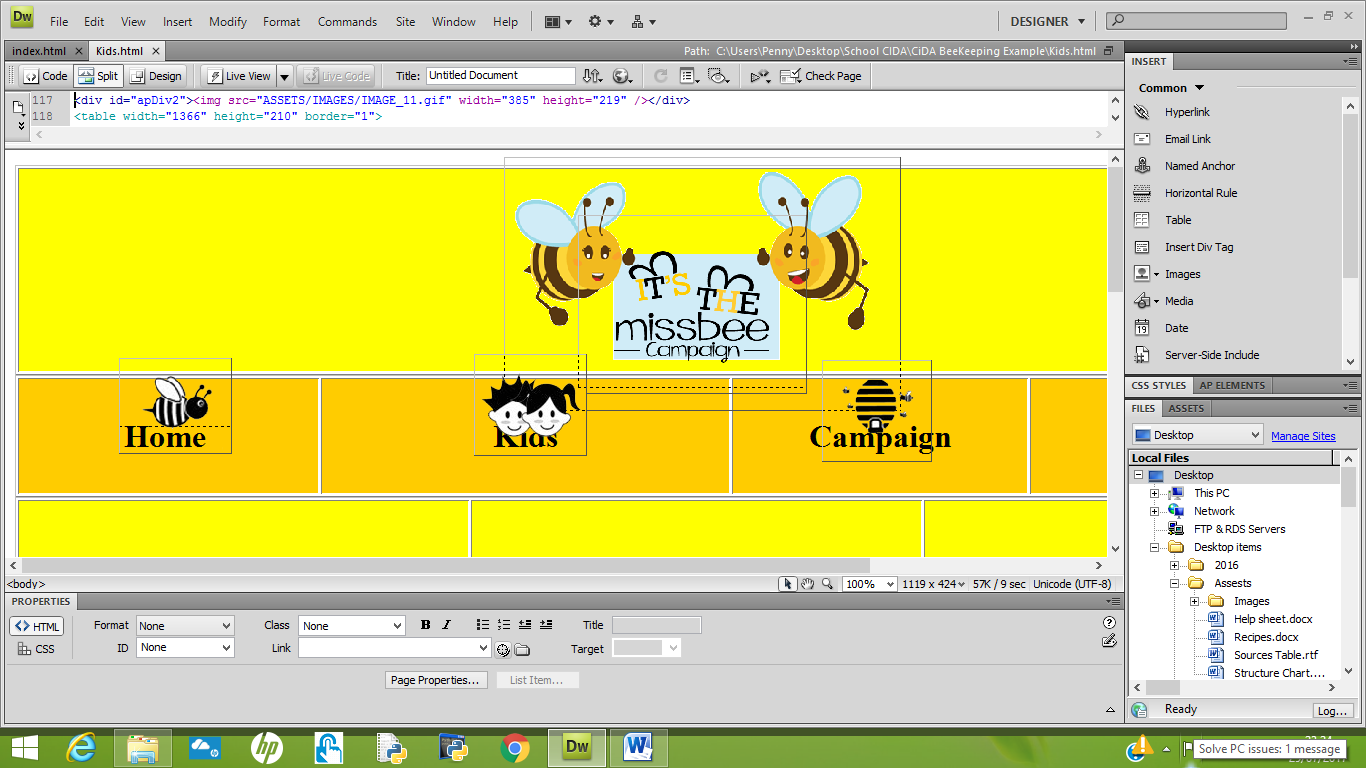 Repeat he same steps again select file >> save as>> CampaignAgain file >> save as >> Bee Keeping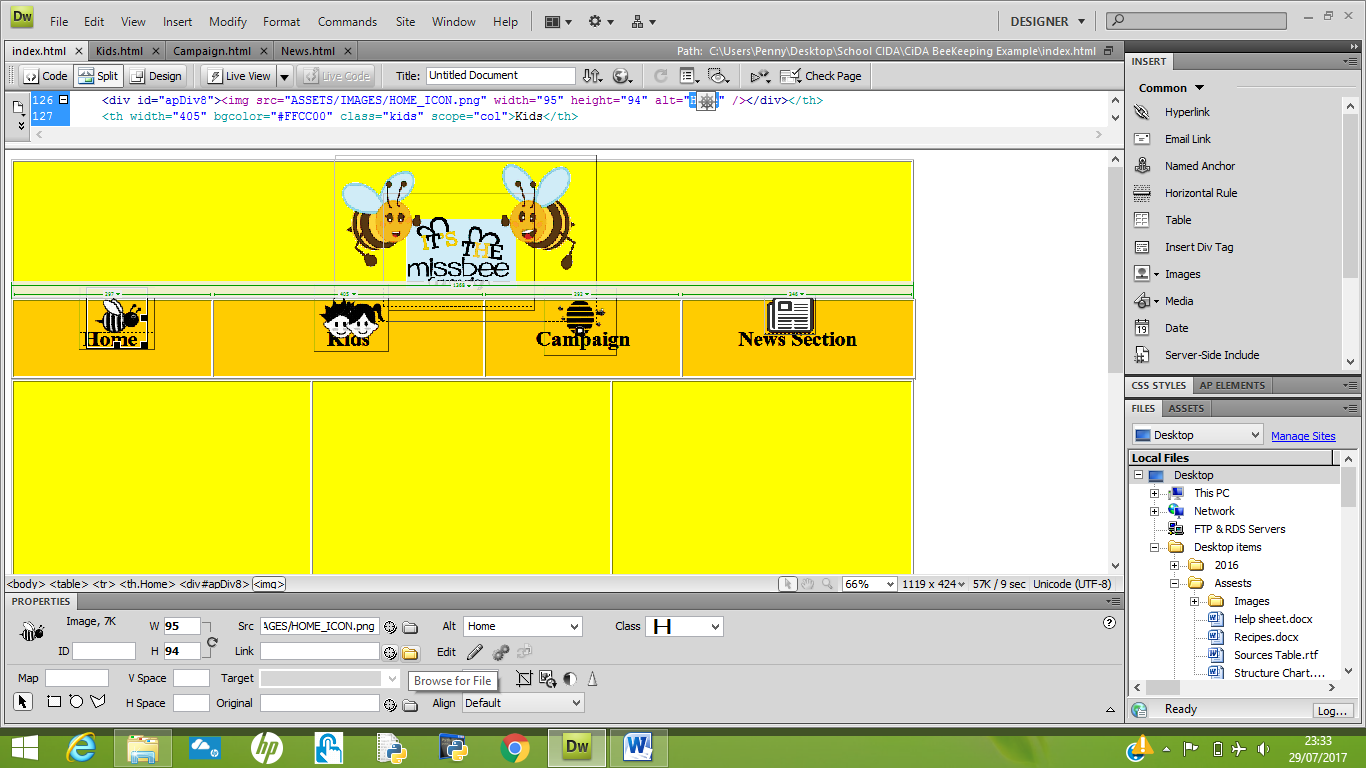 Step 2Highlight the first button that you want to hyperlink ie. HomeClick on the yellow folder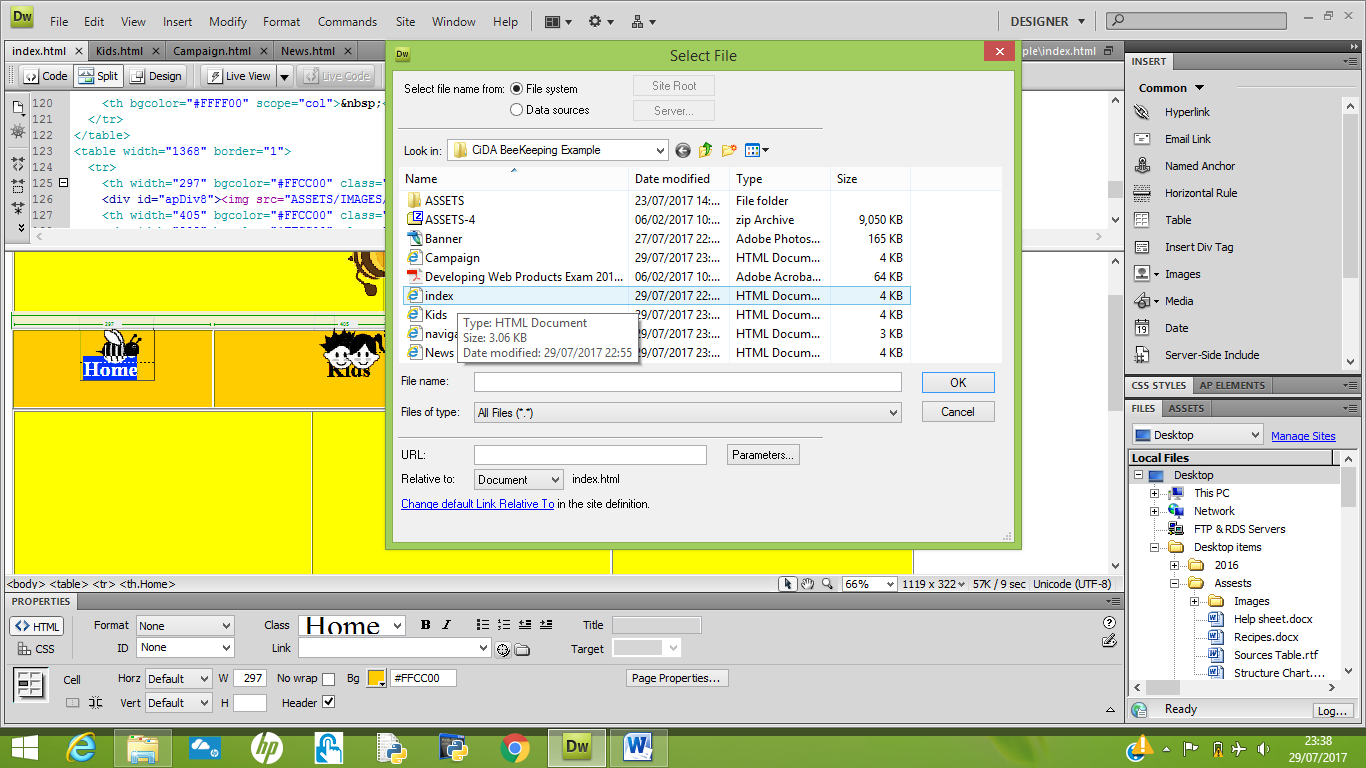 Select Index/home pageThe text Home will appear blue and under lined this means it has been hyperlinked!Highlight the second button that you want to hyperlink i.e. Kids Click on the yellow folderSelect the Kids pageRepeat these steps until you have highlighted each button.Click saveSelect then next page “campaign” and repeat the same stepsHighlight the first button HomeClick on the yellow folderSelect IndexRepeat these steps until you have highlighted each button.Click saveSelect the next page at the top and repeat the same steps